Сотрудники Госавтоинспекции напоминают Молчановцам о соблюдении правил безопасного использования гироскутеров, сигвеев, моноколес.Сейчас все большей популярностью среди молодежи пользуются такие модные технические средства как сигвеи (два колеса, для управления которыми используется руль), гироскутеры (два колеса без руля, управление которыми происходит путём переноса массы тела), моноколёса (одно колесо, также управляемое переносом массы тела). Все они имеют электрический двигатель, различную мощность и позволяют быстро передвигаться.Необходимо обратить внимание, что данные технические средства могут развивать немалую скорость, и при падении можно получить серьезные травмы. Поэтому, в первую очередь, необходимо подумать о средствах защиты: наколенниках, налокотниках и шлемах. Если мощность электродвигателя двух- или трехколесных механических транспортных средств более 0,25 кВт и менее 4 кВт, то управлять ими можно только имея водительское удостоверение категории «М». При этом постановка такого транспорта на учет не  предусмотрена. Пользователи индивидуальных колесных средств передвижения на электротяге (сигвеи, электросамокаты, гироскутеры и моноколеса) в отдельную категорию участников дорожного движения не выделены, поэтому пользователи приравниваются к пешеходам. Соответственно, требования к ним предъявляются исключительно как к пешеходам. Ответственность за нарушение ПДД пешеходами установлена частью 1 статьи 12.29 КоАП РФ и влечёт за собой вынесение предупреждения или административного штрафа в размере 500 рублей. В случае ДТП с участием электросамоката и автомобиля происшествие квалифицируется как наезд на пешехода.Кроме того важно помнить, что средства индивидуальной мобильности, к которым относятся сигвеи, гироскутеры, моноколеса, предназначены для личного активного отдыха вне проезжей части дорог. Поэтому необходимо определить места для их использования – это могут быть  закрытые площадки, стадионы, парки, т.е. те места, куда ограничен въезд автомобилям.При использовании данных технических средств необходимо обратить внимание на следующие моменты: кататься нужно, не создавая помех другим людям; во время движения не пользоваться мобильными телефонами или другими гаджетами; сохранять безопасную скорость,  останавливаться плавно и аккуратно; соблюдать безопасную дистанцию до людей, любых объектов и предметов во избежание столкновений и несчастных случаев.Госавтоинспекция напоминает, используя средства индивидуальной мобильности необходимо соблюдать Правила дорожного движения, и ни в коем случае не создавать аварийно опасных ситуаций. 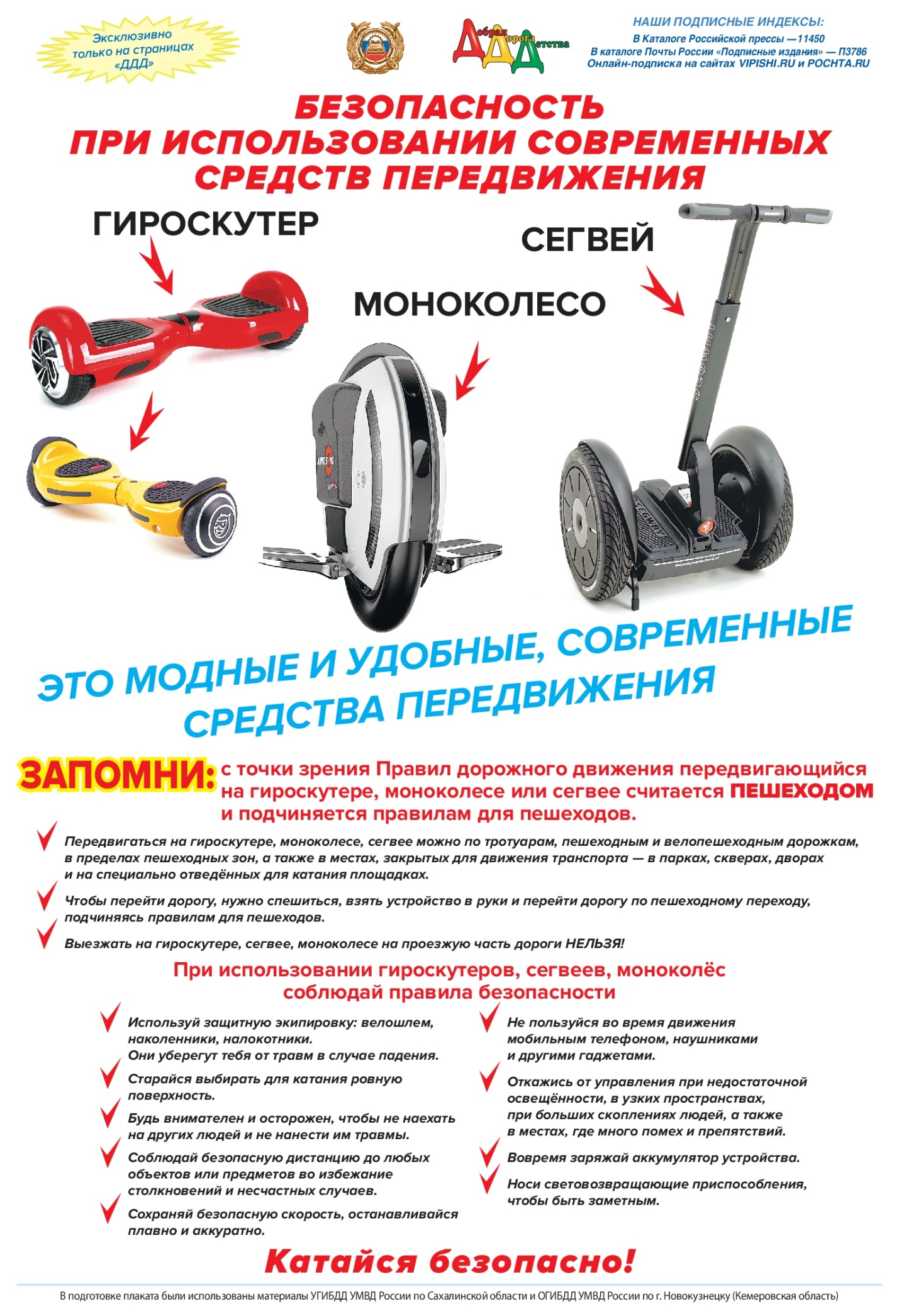 